Vereisten aanleg beachveldAfmetingen veldAfmetingen doelen (= hoogte veld)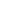 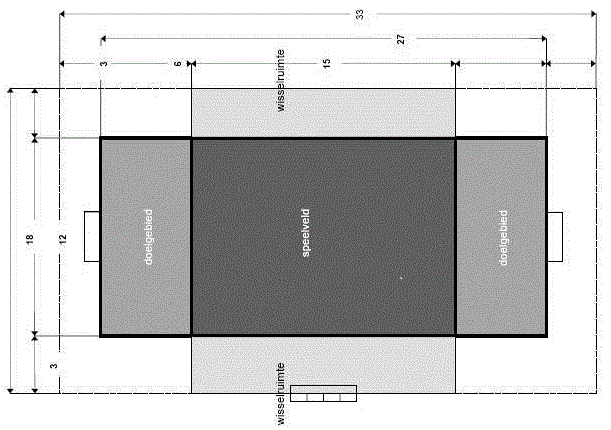 3m (b) x 2m (h) x 1,25m (d)Eisen aan het zandOnderlaag drainagezand (code M3d)Korrelgrote = M50 cijfer 350-400Leempercentage < 0,5 %Organische stof gehalte < 0,05 %Toplaag zand = verschralingszand (code M3e)Korrelgrote = M50 cijfer 200-300Leempercentage < 0,5 %Organische stof gehalte < 0,05 %Advies voor het aanleg van het veldOp de grondOndergrond vlak makenKantopsluiting aanbrengen (bij permanente aanleg)Aanbrengen 30 cm toplaagzand / verschralingszandVlakken van de toplaagIn de grond Ontgraven (afmetingen van het veld tot circa 30 – 35 cm diepte t.o.v. de nieuwe hoogte.Aanbrengen drainageslangen 60 mm met PP omwikkeling, (2 meter uit elkaar), op de vlakke ondergrond leggen of in sleuf van 10 cm diep.Drainslangen eventueel met verzamelleiding (80 mm) aansluiten naar sloot.Circa 10 cm drainagezand (M3d) aanbrengen.Circa 20 cm toplaagzand / verschralingszand aanbrengen.Vlakken van de toplaag.Elke 2 á 3 jaar is het verstandig om het veld te laten reinigen en eventueel wat zand bij te vullen.Bijkomende benodigdhedenDoelenBelijningssysteem (lint met haringen)BallenvangersAfdekzeil en zandzakken oid